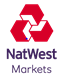 SFTR Regulatory Reporting Consent Please complete this consent to regulatory reporting pursuant to Securities Financing Transaction Regulation (SFTR) and then email a scanned copy to tradereporting.customersupport@natwestmarkets.com---------------------------------------------------------------------------------------------------------------------------------------------Notwithstanding anything to the contrary in any securities financing transactions (or master agreement in respect thereof) or in any non-disclosure, confidentiality or other agreement you have in place with us, NatWest Markets Plc and/or Natwest Markets N.V., you hereby consent to the disclosure of information: (a) to the extent required or permitted by Regulation (EU) 2015/2365 of 25 November 2015 and any other applicable law, rule or regulation (whether currently existing or enacted or which may be enacted in future) which mandates reporting and/or retention of transaction and similar information by us or to the extent required by us in accordance with any order or directive regarding reporting and/or retention of transaction and similar information issued by any authority or body or agency in accordance with which we are required or accustomed to act (“Reporting Requirements”); or (b) to and between members of the RBS Group, or any persons or entities who provide services to you or your head office, branches or affiliates, in each case, in connection with such Reporting Requirements. (c) where appropriate, to a third party service provider for the purpose of transferring the relevant information into a trade repository.You acknowledge that pursuant to global regulatory reform initiatives, regulators require reporting of trade data to increase market transparency and enable regulators to monitor systemic risk to ensure safeguards are implemented globally. You further acknowledge that disclosures made pursuant hereto may include, without limitation, the disclosure of trade information including your identity (by name, address, corporate affiliation, identifier or otherwise) to any trade data repository or one or more systems or services operated by any trade repository (“TR”) and any relevant regulators (including without limitation, the Financial Conduct Authority in the case of trade reporting under applicable U.K. laws, and the European Securities and Markets Authority and national regulators in the E.U. in the case of trade reporting under applicable E.U. laws) and that such disclosures could result in certain anonymous transaction and pricing data becoming available to the public. You further acknowledge that, for purposes of complying with regulatory reporting obligations, we may use a third party service provider to transfer trade information into a TR and that a TR may engage the services of a global trade repository regulated by one or more governmental regulators. You also acknowledge that disclosures made pursuant hereto may be made to recipients in a jurisdiction other than your own or a jurisdiction that may not necessarily provide an equivalent or adequate level of protection for personal data as that of your home jurisdiction. For the avoidance of doubt, (i) to the extent that applicable non-disclosure, confidentiality, bank secrecy, data privacy or other law imposes non-disclosure requirements on transaction and similar information required or permitted to be disclosed as contemplated herein but permits you to waive such requirements by consent, the consent and acknowledgements provided herein shall be a consent by you for purposes of such law; (ii) any agreement between yourselves and us to maintain confidentiality of information contained in any securities financing transactions or in any non-disclosure, confidentiality or other agreement shall continue to apply to the extent that such agreement is not inconsistent with the disclosure of information in connection with the Reporting Requirements as set out herein; and (iii) nothing herein is intended to limit the scope of any other consent to disclosure separately given by each party to the other party.  You represent and warrant that any third party to whom you owe a duty of confidence in respect of the information disclosed has consented to the disclosure of that information.For the purpose of this notice "RBS Group" means The Royal Bank of Scotland Group plc and any company that is from time to time (i) a holding company, (ii) a subsidiary or (iii) a subsidiary of a holding company, of The Royal Bank of Scotland Group plc. For the purposes of the definition of the RBS Group the expressions “holding company”, “subsidiary” and "subsidiary undertaking" have the meanings given to them in the Companies Act 2006. In this notice, companies within the RBS Group are called “members” of the RBS Group.Date:		 	 		Full Legal Name of Entity:    	Address of Entity:			Signature: 				Name of Signatory:		Position/Title of Signatory:	Email of Signatory:					